
СОВЕТ  ДЕПУТАТОВ ДОБРИНСКОГО МУНИЦИПАЛЬНОГО РАЙОНАЛипецкой области15-я сессия VII-го созываРЕШЕНИЕ04.03.2022г.                                п.Добринка	                                   №121-рсО Положении о Контрольно-счетной комиссии Добринского муниципального района Липецкой области Российской Федерации» Рассмотрев  проект Положения о Контрольно-счетной комиссии Добринского муниципального района Липецкой области Российской Федерации, внесенный в порядке нормотворческой инициативы председателем  Совета депутатов Добринского муниципального района, руководствуясь ст.27 Устава Добринского муниципального района, учитывая  решение постоянной комиссии по правовым вопросам, местному самоуправлению и работе с депутатами, Совет депутатов Добринского муниципального района	Р Е Ш И Л:1.Принять Положение о Контрольно-счетной комиссии Добринского муниципального района Липецкой области Российской Федерации в новой редакции (прилагается).2.Направить указанный нормативный правой акт главе Добринского муниципального района для подписания и официального опубликования.3.Признать утратившим силу:3.1. решение Совета депутатов Добринского муниципального района от 10.02.2017г. №132-рс «О Положении «О Контрольно-счетной комиссии Добринского муниципального района Липецкой области»;3.2. решение Совета депутатов Добринского муниципального района от 27.04.2018г. №222-рс «О внесении изменений в Положение «О Контрольно-счетной комиссии Добринского муниципального района Липецкой области».  4.Настоящее решение вступает в силу со дня  его принятия.Председатель Совета депутатовДобринского  муниципального района		                	     М.Б.Денисов                                                                                  Принято                                                                                         решением Совета депутатов                                                                      Добринского муниципального района                                                                                        от 04.03.2022г.  №121 –рсПОЛОЖЕНИЕО КОНТРОЛЬНО-СЧЕТНОЙ КОМИССИИ ДОБРИНСКОГО	 МУНИЦИПАЛЬНОГО РАЙОНА ЛИПЕЦКОЙ ОБЛАСТИРОССИЙСКОЙ ФЕДЕРАЦИИНастоящее Положение разработано в соответствии с Федеральным законом от 7 февраля 2011 года №6-ФЗ «Об общих принципах организации и деятельности контрольно-счетных органов субъектов Российской Федерации и муниципальных образований».Статья 1. Наименование контрольно-счетного органа Добринского муниципального района1. Полное наименование контрольно-счетного органа Добринского муниципального района: Контрольно-счетная комиссия Добринского муниципального района Липецкой области Российской Федерации. Сокращенное наименование: КСК Добринского муниципального района.Статья 2. Правовое регулирование организации и деятельности КСК Добринского муниципального района 1. Правовое регулирование организации и деятельности КСК Добринского муниципального района основывается на Конституции Российской Федерации и осуществляется Федеральным законом от 6 октября 2003 года №131-ФЗ «Об общих принципах организации местного самоуправления в Российской Федерации», Бюджетным кодексом Российской Федерации, Федеральным законом от 7 февраля 2011 года №6-ФЗ «Об общих принципах организации и деятельности контрольно-счетных органов субъектов Российской Федерации и муниципальных образований», другими федеральными законами и иными нормативными правовыми актами Российской Федерации, настоящим положением и другими нормативными правовыми актами Добринского муниципального района. В случаях и порядке, установленных федеральными законами, правовое регулирование организации и деятельности Контрольно-счетной комиссии осуществляется также законами Липецкой области. Статья 3. Статус КСК Добринского муниципального района 1. КСК Добринского муниципального района является постоянно действующим органом внешнего муниципального финансового контроля и образуется Советом депутатов Добринского муниципального района.2. КСК Добринского муниципального района подотчетна Совету депутатов Добринского муниципального района.3. КСК Добринского муниципального района обладает организационной и функциональной независимостью и осуществляет свою деятельность самостоятельно.4. Деятельность КСК Добринского муниципального района не может быть приостановлена, в том числе в связи с истечением срока или досрочным прекращением полномочий Совета депутатов Добринского муниципального района.5. Полномочия, состав и порядок деятельности КСК Добринского муниципального района устанавливаются Уставом Добринского муниципального района, настоящим Положением и Регламентом КСК Добринского муниципального района.6. КСК Добринского муниципального района обладает правами юридического лица.7. КСК Добринского муниципального района имеет гербовую печать и бланки со своим наименованием и с изображением герба Добринского муниципального района.8. Представительные органы сельских поселений, входящих в состав Добринского муниципального района, вправе заключать соглашения с Советом депутатов Добринского муниципального района о передаче КСК Добринского муниципального района полномочий контрольно-счетного органа поселения по осуществлению внешнего муниципального финансового контроля.Статья 4. Принципы деятельности КСК Добринского муниципального района1. Деятельность КСК Добринского муниципального района основывается на принципах законности, объективности, эффективности, независимости, открытости и гласности.Статья 5. Состав и структура КСК Добринского муниципального района1. КСК Добринского муниципального района образуется в составе председателя и аппарата КСК Добринского муниципального района.2. Должность председателя КСК Добринского муниципального района относится к муниципальной должности.3. Срок полномочий председателя КСК Добринского муниципального района составляет пять лет.4. Структура КСК Добринского муниципального района определяется в порядке, установленном нормативным правовым актом Совета депутатов Добринского муниципального района.5. В состав аппарата КСК Добринского муниципального района входят инспекторы и иные штатные работники. На инспекторов КСК Добринского муниципального района возлагаются обязанности по организации и непосредственному проведению внешнего муниципального финансового контроля в пределах компетенции КСК Добринского муниципального района.6. Штатная численность КСК Добринского муниципального района определяется правовым актом Совета депутатов Добринского муниципального района по представлению председателя КСК Добринского муниципального района.7. Штатное расписание КСК Добринского муниципального района утверждается председателем КСК Добринского муниципального района.Статья 6. Порядок назначения на должность председателя КСК Добринского муниципального района1. Председатель КСК Добринского муниципального района назначается на должность Советом депутатов Добринского муниципального района.2. Предложения о кандидатурах на должность председателя КСК Добринского муниципального района вносятся в Совет депутатов Добринского муниципального района:1) председателем Совета депутатов Добринского муниципального района;2) не менее одной трети от установленного числа депутатов Совета депутатов Добринского муниципального района;3) главой Добринского муниципального района.3. Порядок рассмотрения кандидатур на должность председателя КСК Добринского муниципального района устанавливается Регламентом Совета депутатов Добринского муниципального района.Статья 7. Требования к кандидатуре на должность председателя КСК Добринского муниципального района1. На должность председателя КСК Добринского муниципального района назначаются граждане Российской Федерации, соответствующие следующим квалификационным требованиям:1) наличие высшего образования;2) опыт работы в области государственного, муниципального управления, государственного, муниципального контроля (аудита), экономики, финансов, юриспруденции не менее пяти лет;3) знание Конституции Российской Федерации, федерального законодательства, в том числе бюджетного законодательства Российской Федерации и иных нормативных правовых актов, регулирующих бюджетные правоотношения, законодательства Российской Федерации о противодействии коррупции, конституции (устава), законов соответствующего субъекта Российской Федерации и иных нормативных правовых актов, устава соответствующего муниципального образования и иных муниципальных правовых актов применительно к исполнению должностных обязанностей, а также общих требований к стандартам внешнего государственного и муниципального аудита (контроля) для проведения контрольных и экспертно-аналитических мероприятий контрольно-счетными органами субъектов Российской Федерации и муниципальных образований, утвержденных Счетной палатой Российской Федерации.2. Гражданин Российской Федерации не может быть назначен на должность председателя КСК Добринского муниципального района в случае:1) наличия у него неснятой или непогашенной судимости;2) признания его недееспособным или ограниченно дееспособным решением суда, вступившим в законную силу;3) отказа от прохождения процедуры оформления допуска к сведениям, составляющим государственную и иную охраняемую федеральным законом тайну, если исполнение обязанностей по должности, на замещение которой претендует гражданин, связано с использованием таких сведений;4) прекращения гражданства Российской Федерации или наличия гражданства (подданства) иностранного государства либо вида на жительство или иного документа, подтверждающего право на постоянное проживание гражданина Российской Федерации на территории иностранного государства;5) наличия оснований, предусмотренных частью 3 настоящей статьи.3. Председатель КСК Добринского муниципального района не может состоять в близком родстве или свойстве (родители, супруги, дети, братья, сестры, а также братья, сестры, родители, дети супругов и супруги детей) с председателем Совета депутатов Добринского муниципального  района, главой Добринского муниципального района, главами сельских поселений района, руководителями судебных и правоохранительных органов, расположенных на территории Добринского муниципального района.4. Председатель КСК Добринского муниципального района не может заниматься другой оплачиваемой деятельностью, кроме преподавательской, научной и иной творческой деятельности. При этом преподавательская, научная и иная творческая деятельность не может финансироваться исключительно за счет средств иностранных государств, международных и иностранных организаций, иностранных граждан и лиц без гражданства, если иное не предусмотрено международным договором Российской Федерации или законодательством Российской Федерации.5. Председатель КСК Добринского муниципального района, а также лица, претендующие на замещение указанной должности, обязаны представлять сведения о своих доходах, об имуществе и обязательствах имущественного характера, а также о доходах, об имуществе и обязательствах имущественного характера своих супруги (супруга) и несовершеннолетних детей в порядке, установленном нормативными правовыми актами Российской Федерации, Липецкой области, нормативными правовыми актами Добринского муниципального района.Статья 8. Гарантии статуса должностных лиц КСК Добринского муниципального района1. Председатель и инспекторы КСК Добринского муниципального района являются должностными лицами КСК Добринского муниципального района.2. Должностные лица КСК Добринского муниципального района обладают всеми гарантиями статуса, предусмотренными статьей 8 Федерального закона от 07.02.2011 года №6-ФЗ «Об общих принципах организации и деятельности контрольно-счетных органов субъектов Российской Федерации и муниципальных образований».Статья 9. Полномочия КСК Добринского муниципального района1. КСК Добринского муниципального района осуществляет следующие полномочия:1) организация и осуществление контроля за законностью и эффективностью использования средств местного бюджета, а также иных средств в случаях, предусмотренных законодательством Российской Федерации;2) экспертиза проектов местного бюджета, проверка и анализ обоснованности его показателей;3) внешняя проверка годового отчета об исполнении местного бюджета;4) проведение аудита в сфере закупок товаров, работ и услуг в соответствии с Федеральным законом от 5 апреля 2013 года №44-ФЗ «О контрактной системе в сфере закупок товаров, работ, услуг для обеспечения государственных и муниципальных нужд»;5) оценка эффективности формирования муниципальной собственности, управления и распоряжения такой собственностью и контроль за соблюдением установленного порядка формирования такой собственности, управления и распоряжения такой собственностью (включая исключительные права на результаты интеллектуальной деятельности);6) оценка эффективности предоставления налоговых и иных льгот и преимуществ, бюджетных кредитов за счет средств местного бюджета, а также оценка законности предоставления муниципальных гарантий и поручительств или обеспечения исполнения обязательств другими способами по сделкам, совершаемым юридическими лицами и индивидуальными предпринимателями за счет средств местного бюджета и имущества, находящегося в муниципальной собственности;7) экспертиза проектов муниципальных правовых актов в части, касающейся расходных обязательств Добринского муниципального района, экспертиза проектов муниципальных правовых актов, приводящих к изменению доходов местного бюджета, а также муниципальных программ (проектов муниципальных программ);8) анализ и мониторинг бюджетного процесса в Добринском муниципальном районе, в том числе подготовка предложений по устранению выявленных отклонений в бюджетном процессе и совершенствованию бюджетного законодательства Российской Федерации;9) проведение оперативного анализа исполнения и контроля за организацией исполнения местного бюджета в текущем финансовом году, ежеквартальное представление информации о ходе исполнения местного бюджета, о результатах проведенных контрольных и экспертно-аналитических мероприятий в Совет депутатов Добринского муниципального района и главе Добринского муниципального района;10) осуществление контроля за состоянием муниципального внутреннего и внешнего долга;11) оценка реализуемости, рисков и результатов достижения целей социально-экономического развития Добринского муниципального района, предусмотренных документами стратегического планирования Добринского муниципального района, в пределах компетенции КСК Добринского муниципального района;12) участие в пределах полномочий в мероприятиях, направленных на противодействие коррупции;13) иные полномочия в сфере внешнего муниципального финансового контроля, установленные федеральными законами, законами Липецкой области, уставом Добринского муниципального района и нормативными правовыми актами Совета депутатов Добринского муниципального района.2. КСК Добринского муниципального района наряду с полномочиями, предусмотренными частью 1 настоящей статьи, осуществляет контроль за законностью и эффективностью использования средств бюджета Добринского муниципального района, поступивших соответственно в бюджеты сельских поселений, входящих в состав Добринского муниципального района.3. Внешний муниципальный финансовый контроль осуществляется КСК Добринского муниципального района:1) в отношении органов местного самоуправления и муниципальных органов, муниципальных учреждений и муниципальных унитарных предприятий, а также иных организаций, если они используют имущество, находящееся в муниципальной собственности Добринского муниципального района;2) в отношении иных лиц в случаях, предусмотренных Бюджетным кодексом Российской Федерации и другими федеральными законами.4. КСК Добринского муниципального района осуществляет внешний муниципальный финансовый контроль в сельских поселениях Добринского муниципального района в случае заключения соглашений о передаче КСК Добринского муниципального района полномочий по осуществлению внешнего муниципального финансового контроля представительных органов сельских поселений Добринского муниципального района с Советом депутатов Добринского муниципального района.Финансовое обеспечение полномочий КСК Добринского муниципального района по осуществлению внешнего муниципального финансового контроля, переданных на основании соглашений с представительными органами сельских поселений Добринского муниципального района, осуществляется за счет средств бюджетов сельских поселений.4.1. В случае заключения соглашения, предусмотренного частью 4 настоящей статьи, внешняя проверка годового отчета об исполнении бюджета сельского поселения осуществляется КСК Добринского муниципального района в порядке, установленном настоящей статьей, с соблюдением требований Бюджетного кодекса Российской Федерации и с учетом особенностей, установленных федеральными законами.Главные администраторы доходов, расходов, источников финансирования дефицита бюджета сельского поселения (далее – главные администраторы средств бюджета сельского поселения) не позднее 1 марта текущего года представляют годовую бюджетную отчетность в КСК Добринского муниципального района для внешней проверки, которая проводится в срок до 1 апреля текущего года.Администрация сельского поселения не позднее 1 апреля текущего года представляет в КСК Добринского муниципального района годовой отчет об исполнении бюджета сельского поселения для подготовки заключения на него.С учетом данных внешней проверки годовой бюджетной отчетности главных администраторов средств бюджета сельского поселения КСК Добринского муниципального района готовит заключение на годовой отчет об исполнении бюджета сельского поселения в срок, не превышающий одного месяца, и не позднее 1 мая текущего года представляет указанное заключение в представительный орган сельского поселения с одновременным направлением в администрацию сельского поселения.5. Внешняя проверка годового отчета об исполнении районного бюджета, до его рассмотрения в Совете депутатов Добринского муниципального района, включает в себя внешнюю проверку бюджетной отчетности главных администраторов бюджетных средств и подготовку заключения на годовой отчет об исполнении районного бюджета.Для проведения внешней проверки бюджетная отчетность главных администраторов бюджетных средств представляется ими в КСК Добринского муниципального района после ее принятия управлением финансов администрации Добринского муниципального района, но не позднее 1 марта текущего года.Результаты внешней проверки бюджетной отчетности главных администраторов бюджетных средств оформляются актами по каждому главному администратору бюджетных средств.По результатам внешней проверки годового отчета об исполнении районного бюджета осуществляется подготовка заключения на годовой отчет об исполнении районного бюджета.Администрация Добринского муниципального района представляет отчет об исполнении районного бюджета в КСК Добринского муниципального района для проведения внешней проверки отчета об исполнении районного бюджета не позднее 01 апреля года текущего года.Внешняя проверка годового отчета об исполнении районного бюджета проводится КСК Добринского муниципального района в срок, не превышающий 1 месяц.Заключение на годовой отчет об исполнении районного бюджета представляется КСК Добринского муниципального района в Совет депутатов Добринского муниципального района с одновременным направлением в администрацию Добринского муниципального района.Статья 10. Формы осуществления КСК Добринского муниципального района внешнего муниципального финансового контроля1. Внешний муниципальный финансовый контроль осуществляется КСК Добринского муниципального района в форме контрольных или экспертно-аналитических мероприятий.2. При проведении контрольного мероприятия КСК Добринского муниципального района составляет соответствующий акт (акты), который доводится до сведения руководителей проверяемых органов и организаций. На основании акта (актов) КСК Добринского муниципального района составляется отчет.3. При проведении экспертно-аналитического мероприятия КСК Добринского муниципального района составляет отчет или заключение.Статья 11. Стандарты внешнего муниципального финансового контроля1. КСК Добринского муниципального района при осуществлении внешнего муниципального финансового контроля руководствуется Конституцией Российской Федерации, законодательством Российской Федерации, законодательством Липецкой области, нормативными правовыми актами Добринского муниципального района, а также стандартами внешнего муниципального финансового контроля.2. Стандарты внешнего муниципального финансового контроля для проведения контрольных и экспертно-аналитических мероприятий утверждаются КСК Добринского муниципального района в соответствии с общими требованиями, утвержденными Счетной палатой Российской Федерации.3. При подготовке стандартов внешнего муниципального финансового контроля учитываются международные стандарты в области государственного контроля, аудита и финансовой отчетности.4. Стандарты внешнего муниципального финансового контроля КСК Добринского муниципального района не могут противоречить законодательству Российской Федерации и законодательству Липецкой области.Статья 12. Планирование деятельности КСК Добринского муниципального района1. КСК Добринского муниципального района осуществляет свою деятельность на основе планов, которые разрабатываются и утверждаются ею самостоятельно.2. Планирование деятельности КСК Добринского муниципального района осуществляется с учетом контрольных и экспертно-аналитических мероприятий, а также на основании поручений Совета депутатов Добринского муниципального района и предложений главы Добринского муниципального района.3. План работы КСК Добринского муниципального района на очередной финансовый год утверждается в срок до 30 декабря года, предшествующего планируемому, и в течение 3 рабочих дней со дня его утверждения направляется председателю Совета депутатов Добринского муниципального района и главе Добринского муниципального района.4. На основании поручений Совета депутатов Добринского муниципального района, предложений главы Добринского муниципального района, информации о проведенных контрольных и экспертно-аналитических мероприятиях план работы КСК Добринского муниципального района подлежит изменению в течение 30 рабочих дней со дня получения указанных поручений, предложений и информации, в случае обнаружения фактов, свидетельствующих о незаконном использовании бюджетных средств, имущества, находящегося в муниципальной собственности Добринского района.5. КСК Добринского муниципального района в течение 3 рабочих дней уведомляет лиц, указанных в части 3 настоящей статьи, обо всех изменениях, вносимых в план работы КСК Добринского муниципального района.Статья 13. Обязательность исполнения требований должностных лиц КСК Добринского муниципального района1. Требования и запросы должностных лиц КСК Добринского муниципального района, связанные с осуществлением им своих должностных полномочий, установленных законодательством Российской Федерации, муниципальными нормативными правовыми актами, являются обязательными для исполнения органами местного самоуправления и муниципальными органами, организациями, в отношении которых осуществляется внешний муниципальный финансовый контроль (далее также - проверяемые органы и организации).2. Неисполнение законных требований и запросов должностных лиц КСК Добринского муниципального района, а также воспрепятствование осуществлению им возложенных на них должностных полномочий влекут за собой ответственность, установленную законодательством Российской Федерации и законодательством Липецкой области.Статья 14. Полномочия председателя КСК Добринского муниципального района по организации деятельности КСК Добринского муниципального района1. Председатель КСК Добринского муниципального района:1) осуществляет общее руководство деятельностью КСК Добринского муниципального района;2) представляет Совету депутатов Добринского муниципального района и главе Добринского муниципального района ежегодный отчет о деятельности КСК Добринского муниципального района, результатах проведенных контрольных и экспертно-аналитических мероприятий;3) подписывает представления и предписания КСК Добринского муниципального района;4) представляет КСК Добринского муниципального района в отношениях с государственными органами Российской Федерации, государственными органами Липецкой области и органами местного самоуправления района;5) утверждает Регламент КСК Добринского муниципального района и должностные инструкции работников КСК Добринского муниципального района;6) осуществляет полномочия представителя нанимателя в соответствии с законодательством о муниципальной службе, полномочия по найму и увольнению работников, не являющихся муниципальными служащими;7) издает правовые акты (приказы, распоряжения) по вопросам организации деятельности КСК Добринского муниципального района.Статья 15. Права, обязанности и ответственность должностных лиц КСК Добринского муниципального района1. Должностные лица КСК Добринского муниципального района при осуществлении возложенных на них должностных полномочий имеют право:1) беспрепятственно входить на территорию и в помещения, занимаемые проверяемыми органами и организациями, иметь доступ к их документам и материалам, а также осматривать занимаемые ими территории и помещения;2) в случае обнаружения подделок, подлогов, хищений, злоупотреблений и при необходимости пресечения данных противоправных действий опечатывать кассы, кассовые и служебные помещения, склады и архивы проверяемых органов и организаций, изымать документы и материалы с учетом ограничений, установленных законодательством Российской Федерации. Опечатывание касс, кассовых и служебных помещений, складов и архивов, изъятие документов и материалов производятся с участием уполномоченных должностных лиц проверяемых органов и организаций и составлением соответствующих актов;3) в пределах своей компетенции направлять запросы должностным лицам территориальных органов федеральных органов исполнительной власти и их структурных подразделений, органов государственной власти и государственных органов Липецкой области, органов местного самоуправления и муниципальных органов, организаций;4) в пределах своей компетенции требовать от руководителей и других должностных лиц проверяемых органов и организаций представления письменных объяснений по фактам нарушений, выявленных при проведении контрольных мероприятий, а также необходимых копий документов, заверенных в установленном порядке;5) составлять акты по фактам непредставления или несвоевременного представления должностными лицами проверяемых органов и организаций документов и материалов, запрошенных при проведении контрольных мероприятий;6) в пределах своей компетенции знакомиться со всеми необходимыми документами, касающимися финансово-хозяйственной деятельности проверяемых органов и организаций, в том числе в установленном порядке с документами, содержащими государственную, служебную, коммерческую и иную охраняемую законом тайну;7) знакомиться с информацией, касающейся финансово-хозяйственной деятельности проверяемых органов и организаций и хранящейся в электронной форме в базах данных проверяемых органов и организаций, в том числе в установленном порядке с информацией, содержащей государственную, служебную, коммерческую и иную охраняемую законом тайну;8) знакомиться с технической документацией к электронным базам данных;9) составлять протоколы об административных правонарушениях, если такое право предусмотрено законодательством Российской Федерации.2. Должностные лица КСК Добринского муниципального района в случае опечатывания касс, кассовых и служебных помещений, складов и архивов, изъятия документов и материалов в случае, предусмотренном пунктом 2 части 1 настоящей статьи, должны незамедлительно (в течение 24 часов) уведомить об этом председателя КСК Добринского муниципального района. Порядок и форма уведомления определяется Законом Липецкой области.3. Руководители проверяемых органов и организаций обязаны обеспечивать соответствующих должностных лиц КСК Добринского муниципального района, участвующих в контрольных мероприятиях, оборудованным рабочим местом с доступом к справочным правовым системам, информационно-телекоммуникационной сети Интернет.4. Должностные лица КСК Добринского муниципального района не вправе вмешиваться в оперативно-хозяйственную деятельность проверяемых органов и организаций, а также разглашать информацию, полученную при проведении контрольных мероприятий, предавать гласности свои выводы до завершения контрольных мероприятий и составления соответствующих актов и отчетов.5. Должностные лица КСК Добринского муниципального района обязаны сохранять государственную, служебную, коммерческую и иную охраняемую законом тайну, ставшую им известной при проведении в проверяемых органах и организациях контрольных и экспертно-аналитических мероприятий, проводить контрольные и экспертно-аналитические мероприятия объективно и достоверно отражать их результаты в соответствующих актах, отчетах и заключениях.6. Должностные лица КСК Добринского муниципального района обязаны соблюдать ограничения, запреты, исполнять обязанности, которые установлены Федеральным законом от 25.12.2008 года №273-ФЗ «О противодействии коррупции», Федеральным законом от 03.12.2012 года №230-ФЗ «О контроле за соответствием расходов лиц, замещающих государственные должности, и иных лиц их доходам», Федеральным законом от 07.05.2013 года N 79-ФЗ «О запрете отдельным категориям лиц открывать и иметь счета (вклады), хранить наличные денежные средства и ценности в иностранных банках, расположенных за пределами территории Российской Федерации, владеть и (или) пользоваться иностранными финансовыми инструментами».7. Должностные лица КСК Добринского муниципального района несут ответственность в соответствии с законодательством Российской Федерации за достоверность и объективность результатов, проводимых им контрольных и экспертно-аналитических мероприятий, а также за разглашение государственной и иной охраняемой законом тайны.8. Председатель КСК Добринского муниципального района вправе участвовать в заседаниях Совета депутатов Добринского муниципального района и иных органов местного самоуправления. Указанные лица вправе участвовать в заседаниях комитетов, комиссий и рабочих групп, создаваемых Советом депутатов Добринского муниципального района.Статья 16. Представление информации КСК Добринского муниципального района 1. Органы местного самоуправления и муниципальные органы, организации, в отношении которых КСК Добринского муниципального района вправе осуществлять внешний муниципальный финансовый контроль или которые обладают информацией, необходимой для осуществления внешнего муниципального финансового контроля, их должностные лица обязаны представлять в КСК Добринского муниципального района по ее запросу информацию, документы и материалы, необходимые для проведения контрольных и экспертно-аналитических мероприятий.2. Порядок направления КСК Добринского муниципального района запросов, указанных в части 1 настоящей статьи, определяется Регламентом КСК Добринского муниципального района.3. КСК Добринского муниципального района не вправе запрашивать информацию, документы и материалы, если такие информация, документы и материалы ранее уже были ей представлены.4. Непредставление или несвоевременное представление органами и организациями, указанными в части 1 настоящей статьи, в КСК Добринского муниципального района по ее запросам информации, документов и материалов, необходимых для проведения контрольных и экспертно-аналитических мероприятий, а равно представление информации, документов и материалов не в полном объеме или представление недостоверных информации, документов и материалов влечет за собой ответственность, установленную законодательством Российской Федерации и (или) законодательством Липецкой области.5. При осуществлении внешнего муниципального финансового контроля КСК Добринского муниципального района предоставляется необходимый для реализации ее полномочий постоянный доступ к государственным и муниципальным информационным системам в соответствии с законодательством Российской Федерации об информации, информационных технологиях и о защите информации, законодательством Российской Федерации о государственной и иной охраняемой законом тайне.Статья 17. Представления и предписания КСК Добринского муниципального района1. КСК Добринского муниципального района по результатам проведения контрольных мероприятий вправе вносить в органы местного самоуправления и муниципальные органы, проверяемые органы и организации и их должностным лицам представления для принятия мер по устранению выявленных бюджетных и иных нарушений и недостатков, предотвращению нанесения материального ущерба муниципальному образованию или возмещению причиненного вреда, по привлечению к ответственности должностных лиц, виновных в допущенных нарушениях, а также мер по пресечению, устранению и предупреждению нарушений.2. Представление КСК Добринского муниципального района подписывается председателем КСК Добринского муниципального района.3. Органы местного самоуправления и муниципальные органы, а также организации в указанный в представлении срок или, если срок не указан, в течение 30 дней со дня его получения обязаны уведомить в письменной форме КСК Добринского муниципального района о принятых по результатам выполнения представления решениях и мерах.Срок выполнения представления может быть продлен по решению КСК Добринского муниципального района, но не более одного раза.4. В случае выявления нарушений, требующих безотлагательных мер по их пресечению и предупреждению, невыполнения представлений КСК Добринского муниципального района, а также в случае воспрепятствования проведению должностными лицами КСК Добринского муниципального района контрольных мероприятий, КСК Добринского муниципального района направляет в органы местного самоуправления и муниципальные органы, проверяемые органы и организации и их должностным лицам предписание.5. Предписание КСК Добринского муниципального района должно содержать указание на конкретные допущенные нарушения и конкретные основания вынесения предписания. Предписание КСК Добринского муниципального района подписывается председателем КСК Добринского муниципального района.6. Предписание КСК Добринского муниципального района должно быть исполнено в установленные в нем сроки. Срок выполнения предписания может быть продлен по решению КСК Добринского муниципального района, но не более одного раза.7. Невыполнение представления или предписания КСК Добринского муниципального района влечет за собой ответственность, установленную законодательством Российской Федерации.8. В случае, если при проведении контрольных мероприятий выявлены факты незаконного использования средств местного бюджета, в которых усматриваются признаки преступления или коррупционного правонарушения, КСК Добринского муниципального района в установленном порядке незамедлительно передает материалы контрольных мероприятий в правоохранительные органы. Правоохранительные органы обязаны предоставить КСК Добринского муниципального района информацию о ходе рассмотрения и принятых решениях по переданным КСК Добринского муниципального района материалам.Статья 18. Гарантии прав проверяемых органов и организаций1. Акты, составленные КСК Добринского муниципального района при проведении контрольных мероприятий, доводятся до сведения руководителей проверяемых органов и организаций. Пояснения и замечания руководителей проверяемых органов и организаций, представленные в срок, установленные законами Липецкой области, прилагаются к актам и в дальнейшем являются их неотъемлемой частью. 2. Проверяемые органы и организации и их должностные лица вправе обратиться с жалобой на действия (бездействие) КСК Добринского муниципального района в Совет депутатов Добринского муниципального района.Статья 19. Взаимодействие КСК Добринского муниципального района1. КСК Добринского муниципального района при осуществлении своей деятельности имеет право взаимодействовать с органами местного самоуправления муниципального образования, территориальными управлениями Центрального банка Российской Федерации, территориальными органами Федерального казначейства, налоговыми органами, органами прокуратуры, иными правоохранительными, надзорными и контрольными органами Российской Федерации, Липецкой области, муниципального образования, заключать с ними соглашения о сотрудничестве, обмениваться результатами контрольной и экспертно-аналитической деятельности, нормативными и методическими материалами.2. КСК Добринского муниципального района при осуществлении своей деятельности вправе взаимодействовать с контрольно-счетными органами других муниципальных образований, со Счетной палатой Российской Федерации, Контрольно-счетной палатой Липецкой области, заключать с ними соглашения о сотрудничестве и взаимодействии, вступать в объединения (ассоциации) контрольно-счетных органов Липецкой области.3. В целях координации своей деятельности КСК Добринского муниципального района и органы местного самоуправления могут создавать как временные, так и постоянно действующие совместные координационные, консультационные, совещательные и другие рабочие органы.4. КСК Добринского муниципального района вправе планировать и проводить совместные контрольные и экспертно-аналитические мероприятия с Контрольно-счетной палатой Липецкой области, обращаться в Контрольно-счетную палату Липецкой области по вопросам осуществления Контрольно-счетной палатой Липецкой области анализа деятельности КСК Добринского муниципального района и получения рекомендаций по повышению эффективности ее работы.5. КСК Добринского муниципального района по письменному обращению контрольно-счетных органов других муниципальных образований может принимать участие в проводимых ими контрольных и экспертно-аналитических мероприятиях.6. КСК Добринского муниципального района вправе привлекать к участию в проводимых ею контрольных и экспертно-аналитических мероприятиях на договорной основе аудиторские организации, отдельных специалистов.Статья 20. Обеспечение доступа к информации о деятельности КСК Добринского муниципального района1. КСК Добринского муниципального района в целях обеспечения доступа к информации о своей деятельности размещает на официальном сайте администрации Добринского муниципального района в информационно-телекоммуникационной сети Интернет (далее - сеть Интернет) или опубликовывает в средствах массовой информации информацию о проведенных контрольных и экспертно-аналитических мероприятиях, о выявленных при их проведении нарушениях, о внесенных представлениях и предписаниях, а также о принятых по ним решениях и мерах.2. КСК Добринского муниципального района ежегодно подготавливает отчет о своей деятельности, который направляется на рассмотрение в Совет депутатов Добринского муниципального района. Указанный отчет КСК Добринского муниципального района опубликовывается в средствах массовой информации или размещается в сети Интернет только после его рассмотрения Советом депутатов Добринского муниципального района.3. Порядок опубликования в средствах массовой информации или размещения в сети Интернет информации о деятельности КСК Добринского муниципального района осуществляется в соответствии с законодательством Российской Федерации, законами Липецкой области, нормативными правовыми актами Совета депутатов Добринского муниципального района и Регламентом КСК Добринского муниципального района.Статья 21. Финансовое обеспечение деятельности КСК Добринского муниципального района1. Финансовое обеспечение деятельности КСК Добринского муниципального района осуществляется за счет средств бюджета Добринского муниципального района. Финансовое обеспечение деятельности КСК Добринского муниципального района предусматривается в объеме, позволяющем обеспечить возможность осуществление возложенных на нее полномочий.2. Контроль за использованием КСК Добринского муниципального района бюджетных средств или муниципального имущества осуществляется на основании постановлений (решений) Совета депутатов Добринского муниципального района.Статья 22. Материальное и социальное обеспечение должностных лиц КСК Добринского муниципального района1. Должностным лицам КСК Добринского муниципального района гарантируется денежное содержание (вознаграждение), ежегодные оплачиваемые отпуска (основной и дополнительные), профессиональное развитие, в том числе получение дополнительного профессионального образования, а также другие меры материального и социального обеспечения, установленные для лиц, замещающих муниципальные должности и должности муниципальной службы Добринского муниципального района (в том числе по медицинскому и санаторно-курортному обеспечению, бытовому, транспортному и иным видам обслуживания).2. Меры по материальному и социальному обеспечению председателя, инспекторов и иных работников аппарата КСК Добринского муниципального района устанавливаются муниципальными правовыми актами в соответствии с Федеральным законом от 7 февраля 2011 года №6-ФЗ «Об общих принципах организации и деятельности контрольно-счетных органов субъектов Российской Федерации и муниципальных образований», другими федеральными законами и законами Липецкой области.Статья 23. Вступление в силу настоящего Положения1. Настоящее Положение вступает в силу со дня официального опубликования, за исключением положений, для которых настоящей статьей предусмотрен иной срок вступления в силу.2. Пункт 2 статьи 5 настоящего Положения вступает в законную силу с 13 апреля 2022 года. Глава Добринского муниципального района		                    	   Р.И.Ченцов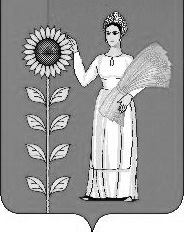 